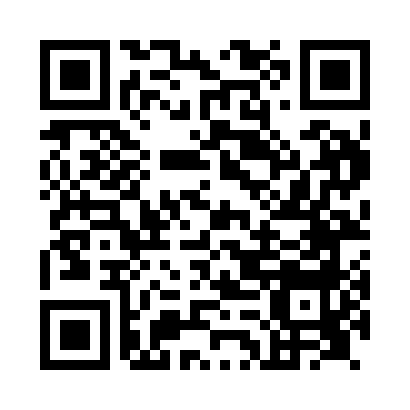 Ramadan times for Abergele, Flintshire, UKMon 11 Mar 2024 - Wed 10 Apr 2024High Latitude Method: Angle Based RulePrayer Calculation Method: Islamic Society of North AmericaAsar Calculation Method: HanafiPrayer times provided by https://www.salahtimes.comDateDayFajrSuhurSunriseDhuhrAsrIftarMaghribIsha11Mon5:025:026:3712:244:146:126:127:4812Tue5:005:006:3512:244:166:146:147:5013Wed4:574:576:3312:244:176:166:167:5214Thu4:544:546:3012:234:196:186:187:5415Fri4:524:526:2812:234:206:196:197:5616Sat4:494:496:2612:234:226:216:217:5817Sun4:474:476:2312:234:236:236:238:0018Mon4:444:446:2112:224:256:256:258:0219Tue4:424:426:1812:224:266:276:278:0420Wed4:394:396:1612:224:286:286:288:0621Thu4:364:366:1312:214:296:306:308:0822Fri4:344:346:1112:214:316:326:328:1023Sat4:314:316:0912:214:326:346:348:1224Sun4:284:286:0612:204:336:366:368:1425Mon4:254:256:0412:204:356:386:388:1626Tue4:234:236:0112:204:366:396:398:1827Wed4:204:205:5912:204:386:416:418:2028Thu4:174:175:5712:194:396:436:438:2329Fri4:144:145:5412:194:406:456:458:2530Sat4:124:125:5212:194:426:476:478:2731Sun5:095:096:491:185:437:487:489:291Mon5:065:066:471:185:447:507:509:322Tue5:035:036:451:185:467:527:529:343Wed5:005:006:421:175:477:547:549:364Thu4:574:576:401:175:487:567:569:385Fri4:544:546:371:175:507:577:579:416Sat4:524:526:351:175:517:597:599:437Sun4:494:496:331:165:528:018:019:468Mon4:464:466:301:165:548:038:039:489Tue4:434:436:281:165:558:058:059:5010Wed4:404:406:261:165:568:078:079:53